HERMANDAD GALLEGA DE VENEZUELA A.C.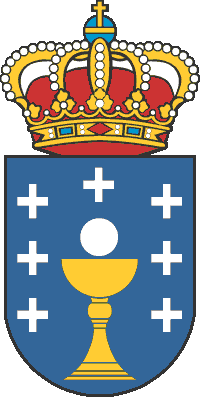 SOLICITUD DE EXCLUSIÓN DE BENEFICIARIOCuota de participación  ___                                  SOCIO Nº _________Título de Uso                  ___NOMBRES Y APELLIDOS DEL SOCIO: __________________________________________________DIRECCIÓN: ______________________________________________________________________Nº  C.I: ______________________ CORREO ELECTRONICO: _______________________________TELF. HAB: ______________________ CELULAR: ___________________/____________________DATOS DEL BENEFECIARIONOMBRES Y APELLIDOS DEL SOCIO: __________________________________________________Nº  C.I: ______________________ GRADO DE PARENTESCO: __________________________MOTIVO: __________________________________________________________________CARACAS, ____________ DE ______________ DE  ___________Socio Titular                                           Firma del beneficiario__________________                              _____________________C.I:                                                            C.I:Dirección (A) de Admisión y Orden Social______________________VERIFICACIÓN DEUDABAJA